Диспансеризация детского населения До 31.12.2017г. диспансеризация детского населения проводилась согласно приказу МЗРФ от 21.12.2013г. №1346н "О Порядке прохождения несовершеннолетними медицинских осмотров, в том числе при поступлении в образовательные учреждения и в период обучения в них" (Зарегистрировано в Минюсте России 02.04.2013г. №27961).с 01.01.2018г. вступил в силу Приказ Минздрава России от 10.08.2017г. №514н "О порядке проведения профилактических медицинских осмотров несовершеннолетних (вместе с "Порядком заполнения учетной формы №030-ПО/у-17"Карта профилактического медицинского осмотра несовершеннолетнего", "Порядком заполнения и сроки предоставления формы статистической отчетн6ости №030-ПО/о-17 "Сведения о профилактических медицинских осмотрах несовершеннолетних") (Зарегистрировано в Минюсте России 18.08.2017г. №47855).Медицинские осмотры несовершеннолетних проводятся в рамках территориальной программы государственных гарантий бесплатного оказания гражданам медицинской помощи.Для детей, посещающих организованные коллективы (дошкольные, общеобразовательные учреждения), профилактические осмотры проводятся, как и прежде, в самих образовательных учреждениях по графику. Для каждого возрастного периода определен состав специалистов.   Предварительным условием медицинского вмешательства является дача информированного добровольного согласия несовершеннолетнего либо его законного представителя на медицинское вмешательство с соблюдением требований, установленных статьей 20 Федерального закона от 21.11.2011г. №323-ФЗ "Об основах охраны здоровья граждан в Российской Федерации".Форму информированного согласия можно получить у медицинского работника образовательного учреждения.Профилактические осмотры будут проводится в два этапа:I этап - проведение осмотров врачами-специалистами и выполнение лабораторных, инструментальных и иных исследований, подготовка заключения о состоянии здоровья несовершеннолетнего и рекомендации по формированию здорового образа жизни, режиму дня, питанию, физическому развитию, иммунопрофилактике, занятием физической культурой; по необходимости установления или продолжения диспансерного наблюдения, включая диагноз заболевания (состояния), по лечению, медицинской реабилитации и санаторно-курортному лечению.II этап - в случае подозрения на наличие у несовершеннолетнего заболевания (состояние) - проведение дополнительных консультаций, исследований.Итоги диспансеризации несовершеннолетних за 2018 год. (таблица №1) Распределение по группам здоровья (таблица №2) 
Распределение по уровню физического развития (таблица №3) 
Структура выявленной патологии от 0-17 лет (таблица №4)

Согласно приказа Министерства здравоохранения Российской Федерации от 15.02.2013г. №72н "О проведении диспансеризации пребывающих в стационарных учреждениях детей-сирот и детей, находящихся в трудной жизненной ситуации (далее приказ №72н), о внесении изменений в приказ от 24.01.2017г. №1/99/100 Министерства здравоохранения Удмуртской Республики, Министерства образования и науки Удмуртской Республики, Министерства социальной, семейной и демографической политики Удмуртской Республики от 12.02.2015г. №92/194/73 "О проведении ежегодной диспансеризации пребывающих в стационарных учреждениях детей-сирот и детей, находящихся в трудной жизненной ситуации, в Удмуртской Республике". Согласно утвержденного плана подлежало осмотру в 2018г. - 41 чел., осмотрено 41 чел.  -100%.

Согласно приказа Министерства здравоохранения Удмуртской Республики от 30.02.2014г. №1114 "О проведении ежегодной диспансеризации детей-сирот и детей, оставшихся без попечения родителей, в том числе усыновленных (удочеренных), принятых под опеку (попечительство), в приемную или патронатную семью в Удмуртской Республике"; Распоряжение Министерства здравоохранения Удмуртской Республики от 30.12.2016г. №1214 "О внесении изменений в приказ Министерства здравоохранения Удмуртской Республики от 30.12.2014г. "О проведении ежегодной диспансеризации детей-сирот и детей, оставшихся без попечения родителей, в том числе усыновленных (удочеренных), принятых под опеку (попечительство), в приемную или патронатную семью в Удмуртской Республике". запланировано осмотреть 170 детей, на сегодняшний день осмотрено 170 детей -100%
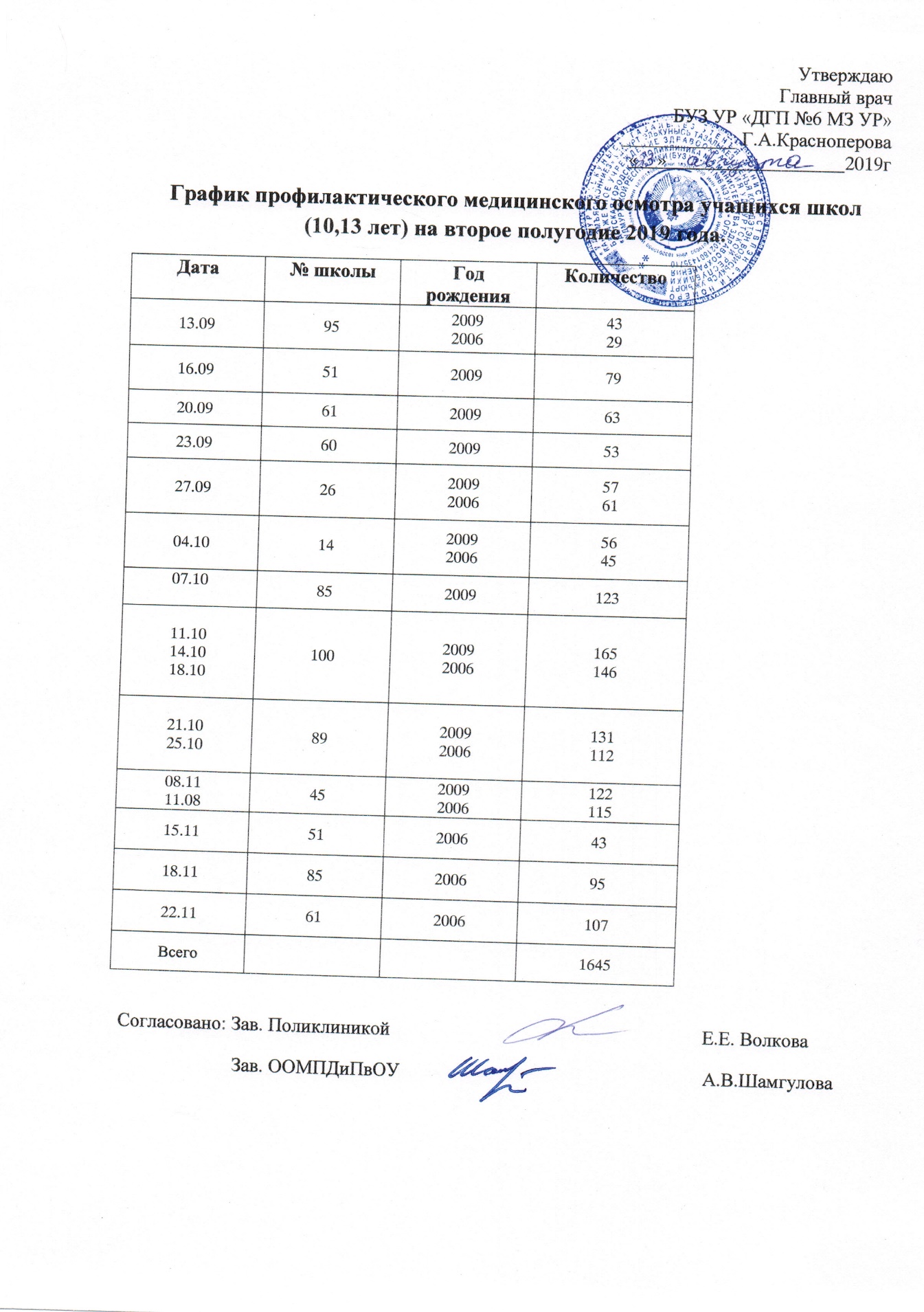 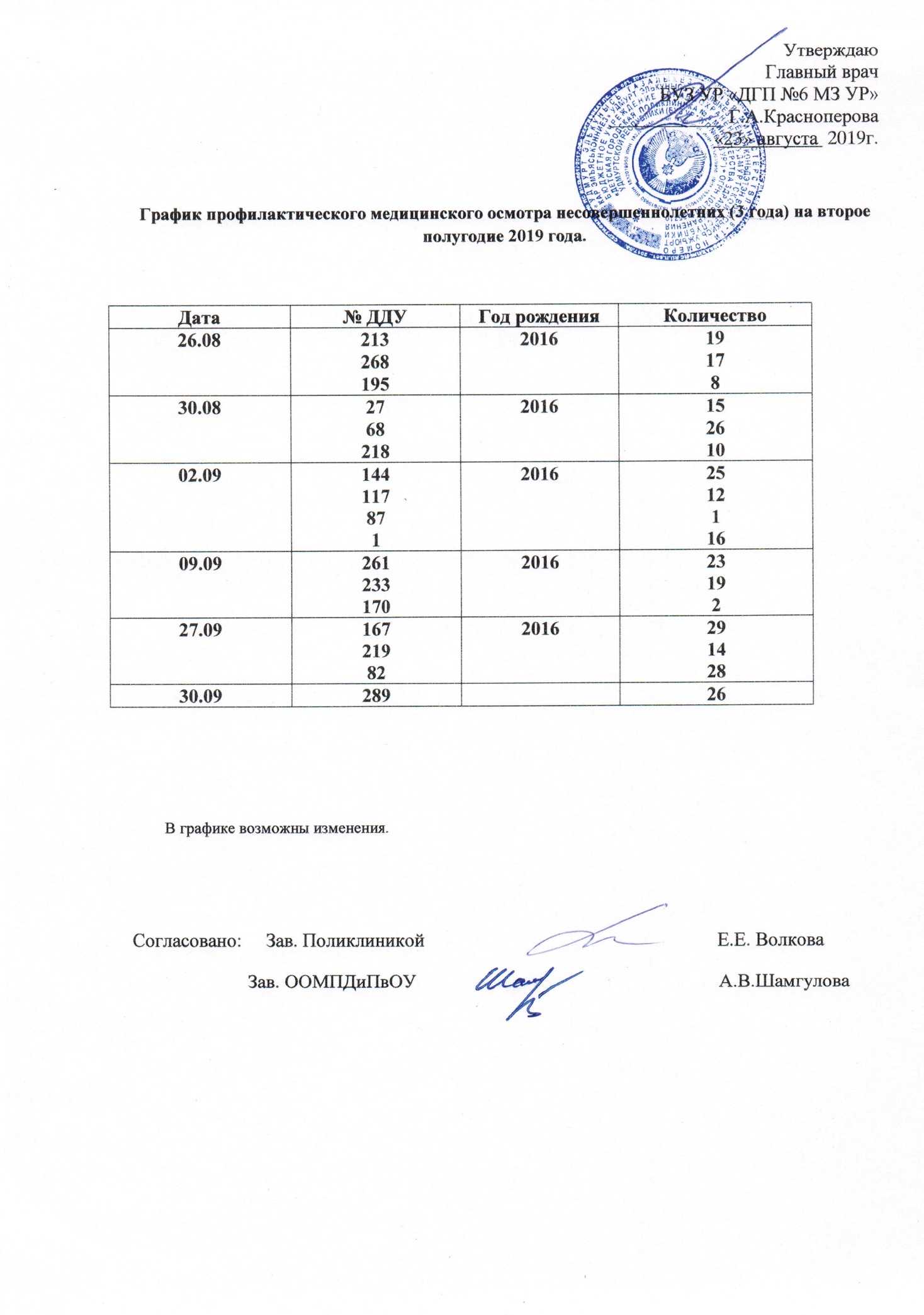  Вид медосмотраПодлежало  Осмотрено абс %  Всего   15011   15011/ 100 Неорганизованные дети   2653   2653  /    100 Из них детей 1-го года жизни   804  804     /     100   Организованные дети  11554 11554  /      100   ГРУППЫ ЗДОРОВЬЯГРУППЫ ЗДОРОВЬЯГРУППЫ ЗДОРОВЬЯГРУППЫ ЗДОРОВЬЯГРУППЫ ЗДОРОВЬЯГРУППЫ ЗДОРОВЬЯГРУППЫ ЗДОРОВЬЯГРУППЫ ЗДОРОВЬЯ1 ГР.1 ГР.2 ГР.2 ГР.3 ГР.3 ГР.4 ГР.4 ГР.5 ГР.5 ГР.абс%    абс%абс       %             абс             %              абс          %         2017          3551     26,19185  67,5   746   5,5590,4570,4 20184290    28,5     9599      63,9     928  6,1 32 0,2 162 1,1КатегорияНорма   Норма   Отклонения физического развитияОтклонения физического развитияОтклонения физического развитияОтклонения физического развитияОтклонения физического развитияОтклонения физического развитияОтклонения физического развитияОтклонения физического развитияКатегорияНорма   Норма   ДефицитмассыДефицитмассыИзбытокмассыИзбытокмассыНизкийростНизкийростВысокийростВысокийростабс %абс%абс%абс%абс%      0-17лет  за 2017г.        13170         96,9          51         0,4            304            2,2           33           0,2             67           0,5       0-17лет за 2018г.   1457897,1 1100,71911,2 680,4640,4  МестоНаименование заболевания2018год2018год2017 год2017 год  МестоНаименование заболеванияабс%абс%1Болезни глаз и его придаточного аппарата    2864       20,1        2570        18,9    2Болезни костно-мышечной системы175612,312809,43Болезни нервной системы   2526  17,7 174712,84Болезни эндокринной системы, расстройства питания
и нарушение обмена веществ13819,711398,45Врожденные аномалии (пороки развития)13249,3703 5,26Болезни органов пищеварения8265,811308,37Болезни системы кровообращения3162243202,48Болезни мочеполовой системы2661,81841,49Болезни органов дыхания3972,7 3012,210Болезни кожи и подкожной клетчатки1671,11110,8